Music Formats StumbleAs spoken word formats shot higher, some music formats paid the price, according to Nielsen. CHR listening share fell from 8.4% to 7.4% between June and October, respectively; Country declined from 8.2% in each of the past three months to 7.9% this month; Urban Contemporary dropped from last month's record 3.7% to 3.5% this month; and Hot AC was down from July's record 6.9% to 6.4% in October.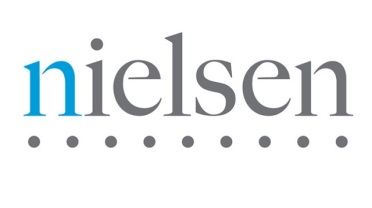 RadioInk 11.3.15http://www.radioink.com/Article.asp?id=2991716&spid=30800The full Nielsen report:http://www.nielsen.com/us/en/insights/news/2015/radio-fall-classic-sports-radio-hits-a-grand-slam-in-october.html